How does the Geotab system calculate idling time?Idling occurs when the engine is running, but the vehicle is not changing position. Idling that occurs before a trip starts is included as part of the idling for the previous trip. Please review the examples below to help understand how idling time gets attributed to particular trips.ExamplesExample — Time Spent Idling Before and After Driving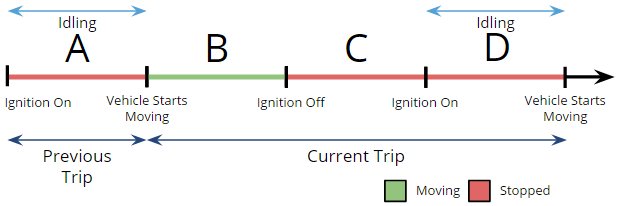 In this example, let’s assume time A and D are times spent idling. Therefore:revious trip idle time = ACurrent trip = B + C + DCurrent trip idle time = DExample — Time Spent Idling in One Trip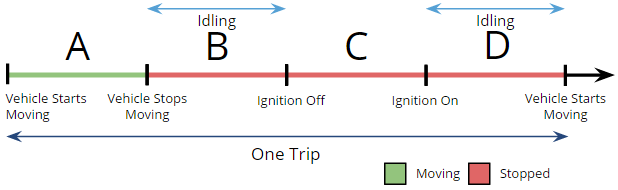 In this example, let’s assume time B and D are times spent idling. Therefore:Current trip = A + B + C + DCurrent trip idle time = B + DExample — Time Spent Idling During Two Trips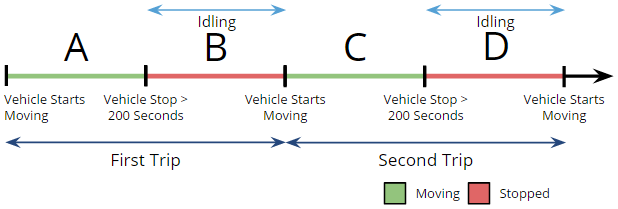 In this example, A+B is the first trip, and C+D is the second trip. The idle times are B and D where B is attributed to the first trip, and D is attributed to the second trip.